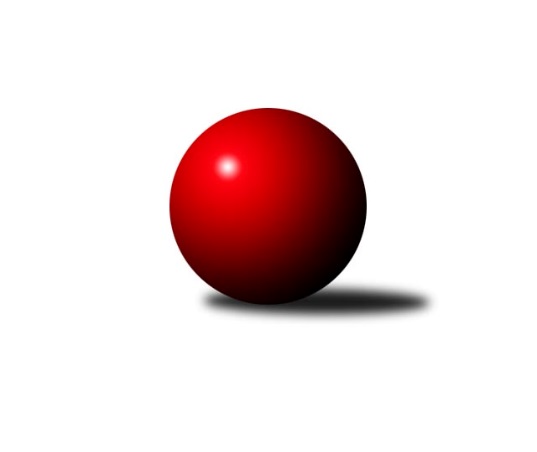 Č.1Ročník 2018/2019	29.4.2024 Východočeská divize 2018/2019Statistika 1. kolaTabulka družstev:		družstvo	záp	výh	rem	proh	skore	sety	průměr	body	plné	dorážka	chyby	1.	TJ Červený Kostelec B	1	1	0	0	12 : 4 	(9.0 : 3.0)	2650	2	1824	826	33	2.	SKK Jičín B	1	1	0	0	12 : 4 	(7.0 : 5.0)	2649	2	1852	797	34	3.	TJ Lokomotiva Trutnov B	1	1	0	0	12 : 4 	(1.5 : 0.5)	2609	2	1822	787	43	4.	TJ Nová Paka	1	1	0	0	12 : 4 	(2.0 : 1.0)	2529	2	1681	848	33	5.	SKK České Meziříčí	1	1	0	0	11 : 5 	(8.0 : 4.0)	2729	2	1836	893	14	6.	KK Dobruška	1	1	0	0	10 : 6 	(5.0 : 7.0)	2802	2	1884	918	14	7.	SKK Třebechovice p. O.	0	0	0	0	0 : 0 	(0.0 : 0.0)	0	0	0	0	0	8.	TJ Dvůr Králové n. L.	0	0	0	0	0 : 0 	(0.0 : 0.0)	0	0	0	0	0	9.	KK Vysoké Mýto	1	0	0	1	6 : 10 	(7.0 : 5.0)	2720	0	1817	903	32	10.	Spartak Rokytnice n. J. B	1	0	0	1	5 : 11 	(4.0 : 8.0)	2640	0	1826	814	37	11.	KK Zálabák Smiřice	1	0	0	1	4 : 12 	(3.0 : 9.0)	2609	0	1804	805	29	12.	TJ Jiskra Hylváty	1	0	0	1	4 : 12 	(0.5 : 1.5)	2583	0	1830	753	59	13.	TJ Start Rychnov n. Kn. B	1	0	0	1	4 : 12 	(5.0 : 7.0)	2551	0	1755	796	48	14.	SK Solnice	1	0	0	1	4 : 12 	(1.0 : 2.0)	2423	0	1686	737	36Tabulka doma:		družstvo	záp	výh	rem	proh	skore	sety	průměr	body	maximum	minimum	1.	TJ Červený Kostelec B	1	1	0	0	12 : 4 	(9.0 : 3.0)	2650	2	2650	2650	2.	SKK Jičín B	1	1	0	0	12 : 4 	(7.0 : 5.0)	2649	2	2649	2649	3.	TJ Lokomotiva Trutnov B	1	1	0	0	12 : 4 	(1.5 : 0.5)	2609	2	2609	2609	4.	TJ Nová Paka	1	1	0	0	12 : 4 	(2.0 : 1.0)	2529	2	2529	2529	5.	SKK České Meziříčí	1	1	0	0	11 : 5 	(8.0 : 4.0)	2729	2	2729	2729	6.	KK Dobruška	1	1	0	0	10 : 6 	(5.0 : 7.0)	2802	2	2802	2802	7.	TJ Jiskra Hylváty	0	0	0	0	0 : 0 	(0.0 : 0.0)	0	0	0	0	8.	SK Solnice	0	0	0	0	0 : 0 	(0.0 : 0.0)	0	0	0	0	9.	Spartak Rokytnice n. J. B	0	0	0	0	0 : 0 	(0.0 : 0.0)	0	0	0	0	10.	KK Vysoké Mýto	0	0	0	0	0 : 0 	(0.0 : 0.0)	0	0	0	0	11.	TJ Dvůr Králové n. L.	0	0	0	0	0 : 0 	(0.0 : 0.0)	0	0	0	0	12.	KK Zálabák Smiřice	0	0	0	0	0 : 0 	(0.0 : 0.0)	0	0	0	0	13.	SKK Třebechovice p. O.	0	0	0	0	0 : 0 	(0.0 : 0.0)	0	0	0	0	14.	TJ Start Rychnov n. Kn. B	0	0	0	0	0 : 0 	(0.0 : 0.0)	0	0	0	0Tabulka venku:		družstvo	záp	výh	rem	proh	skore	sety	průměr	body	maximum	minimum	1.	TJ Nová Paka	0	0	0	0	0 : 0 	(0.0 : 0.0)	0	0	0	0	2.	SKK Jičín B	0	0	0	0	0 : 0 	(0.0 : 0.0)	0	0	0	0	3.	SKK Třebechovice p. O.	0	0	0	0	0 : 0 	(0.0 : 0.0)	0	0	0	0	4.	SKK České Meziříčí	0	0	0	0	0 : 0 	(0.0 : 0.0)	0	0	0	0	5.	TJ Dvůr Králové n. L.	0	0	0	0	0 : 0 	(0.0 : 0.0)	0	0	0	0	6.	TJ Červený Kostelec B	0	0	0	0	0 : 0 	(0.0 : 0.0)	0	0	0	0	7.	KK Dobruška	0	0	0	0	0 : 0 	(0.0 : 0.0)	0	0	0	0	8.	TJ Lokomotiva Trutnov B	0	0	0	0	0 : 0 	(0.0 : 0.0)	0	0	0	0	9.	KK Vysoké Mýto	1	0	0	1	6 : 10 	(7.0 : 5.0)	2720	0	2720	2720	10.	Spartak Rokytnice n. J. B	1	0	0	1	5 : 11 	(4.0 : 8.0)	2640	0	2640	2640	11.	KK Zálabák Smiřice	1	0	0	1	4 : 12 	(3.0 : 9.0)	2609	0	2609	2609	12.	TJ Jiskra Hylváty	1	0	0	1	4 : 12 	(0.5 : 1.5)	2583	0	2583	2583	13.	TJ Start Rychnov n. Kn. B	1	0	0	1	4 : 12 	(5.0 : 7.0)	2551	0	2551	2551	14.	SK Solnice	1	0	0	1	4 : 12 	(1.0 : 2.0)	2423	0	2423	2423Tabulka podzimní části:		družstvo	záp	výh	rem	proh	skore	sety	průměr	body	doma	venku	1.	TJ Červený Kostelec B	1	1	0	0	12 : 4 	(9.0 : 3.0)	2650	2 	1 	0 	0 	0 	0 	0	2.	SKK Jičín B	1	1	0	0	12 : 4 	(7.0 : 5.0)	2649	2 	1 	0 	0 	0 	0 	0	3.	TJ Lokomotiva Trutnov B	1	1	0	0	12 : 4 	(1.5 : 0.5)	2609	2 	1 	0 	0 	0 	0 	0	4.	TJ Nová Paka	1	1	0	0	12 : 4 	(2.0 : 1.0)	2529	2 	1 	0 	0 	0 	0 	0	5.	SKK České Meziříčí	1	1	0	0	11 : 5 	(8.0 : 4.0)	2729	2 	1 	0 	0 	0 	0 	0	6.	KK Dobruška	1	1	0	0	10 : 6 	(5.0 : 7.0)	2802	2 	1 	0 	0 	0 	0 	0	7.	SKK Třebechovice p. O.	0	0	0	0	0 : 0 	(0.0 : 0.0)	0	0 	0 	0 	0 	0 	0 	0	8.	TJ Dvůr Králové n. L.	0	0	0	0	0 : 0 	(0.0 : 0.0)	0	0 	0 	0 	0 	0 	0 	0	9.	KK Vysoké Mýto	1	0	0	1	6 : 10 	(7.0 : 5.0)	2720	0 	0 	0 	0 	0 	0 	1	10.	Spartak Rokytnice n. J. B	1	0	0	1	5 : 11 	(4.0 : 8.0)	2640	0 	0 	0 	0 	0 	0 	1	11.	KK Zálabák Smiřice	1	0	0	1	4 : 12 	(3.0 : 9.0)	2609	0 	0 	0 	0 	0 	0 	1	12.	TJ Jiskra Hylváty	1	0	0	1	4 : 12 	(0.5 : 1.5)	2583	0 	0 	0 	0 	0 	0 	1	13.	TJ Start Rychnov n. Kn. B	1	0	0	1	4 : 12 	(5.0 : 7.0)	2551	0 	0 	0 	0 	0 	0 	1	14.	SK Solnice	1	0	0	1	4 : 12 	(1.0 : 2.0)	2423	0 	0 	0 	0 	0 	0 	1Tabulka jarní části:		družstvo	záp	výh	rem	proh	skore	sety	průměr	body	doma	venku	1.	TJ Lokomotiva Trutnov B	0	0	0	0	0 : 0 	(0.0 : 0.0)	0	0 	0 	0 	0 	0 	0 	0 	2.	TJ Start Rychnov n. Kn. B	0	0	0	0	0 : 0 	(0.0 : 0.0)	0	0 	0 	0 	0 	0 	0 	0 	3.	SKK České Meziříčí	0	0	0	0	0 : 0 	(0.0 : 0.0)	0	0 	0 	0 	0 	0 	0 	0 	4.	TJ Jiskra Hylváty	0	0	0	0	0 : 0 	(0.0 : 0.0)	0	0 	0 	0 	0 	0 	0 	0 	5.	Spartak Rokytnice n. J. B	0	0	0	0	0 : 0 	(0.0 : 0.0)	0	0 	0 	0 	0 	0 	0 	0 	6.	SK Solnice	0	0	0	0	0 : 0 	(0.0 : 0.0)	0	0 	0 	0 	0 	0 	0 	0 	7.	SKK Třebechovice p. O.	0	0	0	0	0 : 0 	(0.0 : 0.0)	0	0 	0 	0 	0 	0 	0 	0 	8.	KK Vysoké Mýto	0	0	0	0	0 : 0 	(0.0 : 0.0)	0	0 	0 	0 	0 	0 	0 	0 	9.	KK Dobruška	0	0	0	0	0 : 0 	(0.0 : 0.0)	0	0 	0 	0 	0 	0 	0 	0 	10.	TJ Červený Kostelec B	0	0	0	0	0 : 0 	(0.0 : 0.0)	0	0 	0 	0 	0 	0 	0 	0 	11.	TJ Dvůr Králové n. L.	0	0	0	0	0 : 0 	(0.0 : 0.0)	0	0 	0 	0 	0 	0 	0 	0 	12.	KK Zálabák Smiřice	0	0	0	0	0 : 0 	(0.0 : 0.0)	0	0 	0 	0 	0 	0 	0 	0 	13.	TJ Nová Paka	0	0	0	0	0 : 0 	(0.0 : 0.0)	0	0 	0 	0 	0 	0 	0 	0 	14.	SKK Jičín B	0	0	0	0	0 : 0 	(0.0 : 0.0)	0	0 	0 	0 	0 	0 	0 	0 Zisk bodů pro družstvo:		jméno hráče	družstvo	body	zápasy	v %	dílčí body	sety	v %	1.	Tomáš Kincl 	TJ Červený Kostelec B 	2	/	1	(100%)		/		(%)	2.	Daniel Balcar 	TJ Červený Kostelec B 	2	/	1	(100%)		/		(%)	3.	Petr Brouček 	SKK České Meziříčí  	2	/	1	(100%)		/		(%)	4.	Petr Bartoš 	KK Vysoké Mýto  	2	/	1	(100%)		/		(%)	5.	Jan Ringel 	SKK Jičín B 	2	/	1	(100%)		/		(%)	6.	David Hanzlíček 	KK Zálabák Smiřice  	2	/	1	(100%)		/		(%)	7.	Michal Balcar 	KK Dobruška  	2	/	1	(100%)		/		(%)	8.	Jindřich Brouček 	SKK České Meziříčí  	2	/	1	(100%)		/		(%)	9.	David Štěpán 	SKK České Meziříčí  	2	/	1	(100%)		/		(%)	10.	Vojtěch Kazda 	TJ Nová Paka  	2	/	1	(100%)		/		(%)	11.	Jiří Bajer 	TJ Nová Paka  	2	/	1	(100%)		/		(%)	12.	Petr Mařas 	Spartak Rokytnice n. J. B 	2	/	1	(100%)		/		(%)	13.	Petr Linhart 	TJ Červený Kostelec B 	2	/	1	(100%)		/		(%)	14.	Dalibor Chráska 	TJ Červený Kostelec B 	2	/	1	(100%)		/		(%)	15.	Zdeněk Tobiška 	SK Solnice  	2	/	1	(100%)		/		(%)	16.	Jaroslav Stráník 	KK Vysoké Mýto  	2	/	1	(100%)		/		(%)	17.	Jakub Stejskal 	TJ Jiskra Hylváty 	2	/	1	(100%)		/		(%)	18.	Miloš Veigl 	TJ Lokomotiva Trutnov B 	2	/	1	(100%)		/		(%)	19.	Jan Šmidrkal 	TJ Nová Paka  	2	/	1	(100%)		/		(%)	20.	Radek Novák 	Spartak Rokytnice n. J. B 	2	/	1	(100%)		/		(%)	21.	Martin Děkan 	KK Dobruška  	2	/	1	(100%)		/		(%)	22.	Martin Ivan 	KK Zálabák Smiřice  	2	/	1	(100%)		/		(%)	23.	Josef Kupka 	KK Dobruška  	2	/	1	(100%)		/		(%)	24.	Václav Kašpar 	KK Vysoké Mýto  	2	/	1	(100%)		/		(%)	25.	Michal Kala 	TJ Start Rychnov n. Kn. B 	2	/	1	(100%)		/		(%)	26.	Petr Kotek 	TJ Lokomotiva Trutnov B 	2	/	1	(100%)		/		(%)	27.	Milan Ringel 	SKK Jičín B 	2	/	1	(100%)		/		(%)	28.	Pavel Píč 	SK Solnice  	2	/	1	(100%)		/		(%)	29.	Karel Kratochvíl 	TJ Lokomotiva Trutnov B 	2	/	1	(100%)		/		(%)	30.	Tomáš Pražák 	TJ Jiskra Hylváty 	2	/	1	(100%)		/		(%)	31.	Jiří Kout 	TJ Nová Paka  	2	/	1	(100%)		/		(%)	32.	Dalibor Ksandr 	TJ Start Rychnov n. Kn. B 	2	/	1	(100%)		/		(%)	33.	Tomáš Pavlata 	SKK Jičín B 	2	/	1	(100%)		/		(%)	34.	Jaroslav Jeníček 	TJ Lokomotiva Trutnov B 	2	/	1	(100%)		/		(%)	35.	Jan Brouček 	SKK České Meziříčí  	1	/	1	(50%)		/		(%)	36.	Jakub Stejskal 	Spartak Rokytnice n. J. B 	1	/	1	(50%)		/		(%)	37.	Milan Januška 	TJ Jiskra Hylváty 	0	/	1	(0%)		/		(%)	38.	Milan Vencl 	TJ Jiskra Hylváty 	0	/	1	(0%)		/		(%)	39.	Jiří Slavík 	KK Dobruška  	0	/	1	(0%)		/		(%)	40.	Daniel Stráník 	KK Vysoké Mýto  	0	/	1	(0%)		/		(%)	41.	Zdeněk Babka 	TJ Lokomotiva Trutnov B 	0	/	1	(0%)		/		(%)	42.	Martin Prošvic 	KK Vysoké Mýto  	0	/	1	(0%)		/		(%)	43.	Karel Řehák 	TJ Jiskra Hylváty 	0	/	1	(0%)		/		(%)	44.	Milan Vošvrda 	SKK České Meziříčí  	0	/	1	(0%)		/		(%)	45.	Jiří Pácha 	TJ Start Rychnov n. Kn. B 	0	/	1	(0%)		/		(%)	46.	Milan Hrubý 	SK Solnice  	0	/	1	(0%)		/		(%)	47.	Jindřich Kašpar 	TJ Červený Kostelec B 	0	/	1	(0%)		/		(%)	48.	Vladimír Řehák 	SKK Jičín B 	0	/	1	(0%)		/		(%)	49.	Martin Čihák 	TJ Start Rychnov n. Kn. B 	0	/	1	(0%)		/		(%)	50.	Oldřich Krsek 	TJ Start Rychnov n. Kn. B 	0	/	1	(0%)		/		(%)	51.	Jaromír Erlebach 	TJ Nová Paka  	0	/	1	(0%)		/		(%)	52.	Václav Balous 	SK Solnice  	0	/	1	(0%)		/		(%)	53.	František Černý 	SKK Jičín B 	0	/	1	(0%)		/		(%)	54.	Tomáš Skala 	TJ Jiskra Hylváty 	0	/	1	(0%)		/		(%)	55.	Dobroslav Lánský 	TJ Nová Paka  	0	/	1	(0%)		/		(%)	56.	Rudolf Stejskal 	SK Solnice  	0	/	1	(0%)		/		(%)	57.	Martin Nosek 	SK Solnice  	0	/	1	(0%)		/		(%)	58.	Jaroslav Jusko 	TJ Lokomotiva Trutnov B 	0	/	1	(0%)		/		(%)	59.	Tomáš Kyndl 	KK Vysoké Mýto  	0	/	1	(0%)		/		(%)	60.	Miroslav Cupal 	KK Zálabák Smiřice  	0	/	1	(0%)		/		(%)	61.	Jiří Vokřál 	KK Zálabák Smiřice  	0	/	1	(0%)		/		(%)	62.	Kamil Vošvrda 	SKK České Meziříčí  	0	/	1	(0%)		/		(%)	63.	Ladislav Mikolášek 	Spartak Rokytnice n. J. B 	0	/	1	(0%)		/		(%)	64.	Pavel Hanout 	Spartak Rokytnice n. J. B 	0	/	1	(0%)		/		(%)	65.	Roman Václavek 	KK Dobruška  	0	/	1	(0%)		/		(%)	66.	Jiří Mochan 	KK Zálabák Smiřice  	0	/	1	(0%)		/		(%)	67.	Vladimír Doubek 	Spartak Rokytnice n. J. B 	0	/	1	(0%)		/		(%)	68.	Jakub Wenzel 	TJ Červený Kostelec B 	0	/	1	(0%)		/		(%)	69.	Radek Urgela 	KK Zálabák Smiřice  	0	/	1	(0%)		/		(%)	70.	Jan Králíček 	KK Dobruška  	0	/	1	(0%)		/		(%)	71.	Lubomír Šípek 	TJ Start Rychnov n. Kn. B 	0	/	1	(0%)		/		(%)Průměry na kuželnách:		kuželna	průměr	plné	dorážka	chyby	výkon na hráče	1.	Dobruška, 1-2	2761	1850	910	23.0	(460.2)	2.	České Meziříčí, 1-2	2684	1831	853	25.5	(447.4)	3.	Č. Kostelec, 1-2	2629	1814	815	31.0	(438.3)	4.	Dvůr Králové, 1-2	2607	1776	831	43.0	(434.6)	5.	SKK Jičín, 1-4	2600	1803	796	41.0	(433.3)	6.	Trutnov, 1-4	2596	1826	770	51.0	(432.7)	7.	Nová Paka, 1-2	2476	1683	792	34.5	(412.7)Nejlepší výkony na kuželnách:Dobruška, 1-2KK Dobruška 	2802	1. kolo	Josef Kupka 	KK Dobruška 	497	1. koloKK Vysoké Mýto 	2720	1. kolo	Martin Prošvic 	KK Vysoké Mýto 	489	1. kolo		. kolo	Jaroslav Stráník 	KK Vysoké Mýto 	482	1. kolo		. kolo	Martin Děkan 	KK Dobruška 	476	1. kolo		. kolo	Václav Kašpar 	KK Vysoké Mýto 	471	1. kolo		. kolo	Jiří Slavík 	KK Dobruška 	467	1. kolo		. kolo	Petr Bartoš 	KK Vysoké Mýto 	460	1. kolo		. kolo	Roman Václavek 	KK Dobruška 	458	1. kolo		. kolo	Daniel Stráník 	KK Vysoké Mýto 	457	1. kolo		. kolo	Michal Balcar 	KK Dobruška 	453	1. koloČeské Meziříčí, 1-2SKK České Meziříčí 	2729	1. kolo	David Štěpán 	SKK České Meziříčí 	481	1. koloSpartak Rokytnice n. J. B	2640	1. kolo	Petr Mařas 	Spartak Rokytnice n. J. B	477	1. kolo		. kolo	Petr Brouček 	SKK České Meziříčí 	469	1. kolo		. kolo	Jan Brouček 	SKK České Meziříčí 	465	1. kolo		. kolo	Jakub Stejskal 	Spartak Rokytnice n. J. B	465	1. kolo		. kolo	Jindřich Brouček 	SKK České Meziříčí 	451	1. kolo		. kolo	Radek Novák 	Spartak Rokytnice n. J. B	441	1. kolo		. kolo	Milan Vošvrda 	SKK České Meziříčí 	435	1. kolo		. kolo	Vladimír Doubek 	Spartak Rokytnice n. J. B	434	1. kolo		. kolo	Kamil Vošvrda 	SKK České Meziříčí 	428	1. koloČ. Kostelec, 1-2TJ Červený Kostelec B	2650	1. kolo	David Hanzlíček 	KK Zálabák Smiřice 	481	1. koloKK Zálabák Smiřice 	2609	1. kolo	Dalibor Chráska 	TJ Červený Kostelec B	462	1. kolo		. kolo	Petr Linhart 	TJ Červený Kostelec B	460	1. kolo		. kolo	Daniel Balcar 	TJ Červený Kostelec B	459	1. kolo		. kolo	Tomáš Kincl 	TJ Červený Kostelec B	436	1. kolo		. kolo	Jiří Mochan 	KK Zálabák Smiřice 	436	1. kolo		. kolo	Martin Ivan 	KK Zálabák Smiřice 	434	1. kolo		. kolo	Radek Urgela 	KK Zálabák Smiřice 	420	1. kolo		. kolo	Jiří Vokřál 	KK Zálabák Smiřice 	420	1. kolo		. kolo	Jindřich Kašpar 	TJ Červený Kostelec B	419	1. koloDvůr Králové, 1-2TJ Dvůr Králové n. L. 	2671	1. kolo	Luděk Horák 	TJ Dvůr Králové n. L. 	473	1. koloSKK Třebechovice p. O.	2544	1. kolo	Robert Petera 	SKK Třebechovice p. O.	463	1. kolo		. kolo	Ladislav Zívr 	TJ Dvůr Králové n. L. 	457	1. kolo		. kolo	Oldřich Motyčka 	SKK Třebechovice p. O.	457	1. kolo		. kolo	Jan Janeček 	TJ Dvůr Králové n. L. 	449	1. kolo		. kolo	Josef Dvořák 	SKK Třebechovice p. O.	440	1. kolo		. kolo	Jiří Červinka 	TJ Dvůr Králové n. L. 	435	1. kolo		. kolo	Petr Janeček 	TJ Dvůr Králové n. L. 	433	1. kolo		. kolo	Luděk Moravec 	SKK Třebechovice p. O.	431	1. kolo		. kolo	Lukáš Blažej 	TJ Dvůr Králové n. L. 	424	1. koloSKK Jičín, 1-4SKK Jičín B	2649	1. kolo	Dalibor Ksandr 	TJ Start Rychnov n. Kn. B	484	1. koloTJ Start Rychnov n. Kn. B	2551	1. kolo	František Černý 	SKK Jičín B	462	1. kolo		. kolo	Jan Ringel 	SKK Jičín B	461	1. kolo		. kolo	Milan Ringel 	SKK Jičín B	459	1. kolo		. kolo	Tomáš Pavlata 	SKK Jičín B	448	1. kolo		. kolo	Oldřich Krsek 	TJ Start Rychnov n. Kn. B	447	1. kolo		. kolo	Martin Čihák 	TJ Start Rychnov n. Kn. B	437	1. kolo		. kolo	Michal Kala 	TJ Start Rychnov n. Kn. B	415	1. kolo		. kolo	Vladimír Řehák 	SKK Jičín B	410	1. kolo		. kolo	Martin Mazáček 	SKK Jičín B	409	1. koloTrutnov, 1-4TJ Lokomotiva Trutnov B	2609	1. kolo	Jaroslav Jeníček 	TJ Lokomotiva Trutnov B	469	1. koloTJ Jiskra Hylváty	2583	1. kolo	Tomáš Pražák 	TJ Jiskra Hylváty	452	1. kolo		. kolo	Miloš Veigl 	TJ Lokomotiva Trutnov B	451	1. kolo		. kolo	Karel Kratochvíl 	TJ Lokomotiva Trutnov B	440	1. kolo		. kolo	Tomáš Skala 	TJ Jiskra Hylváty	435	1. kolo		. kolo	Milan Januška 	TJ Jiskra Hylváty	432	1. kolo		. kolo	Zdeněk Babka 	TJ Lokomotiva Trutnov B	429	1. kolo		. kolo	Jakub Stejskal 	TJ Jiskra Hylváty	428	1. kolo		. kolo	Karel Řehák 	TJ Jiskra Hylváty	426	1. kolo		. kolo	Petr Kotek 	TJ Lokomotiva Trutnov B	425	1. koloNová Paka, 1-2TJ Nová Paka 	2529	1. kolo	Jiří Bajer 	TJ Nová Paka 	458	1. koloSK Solnice 	2423	1. kolo	Jan Šmidrkal 	TJ Nová Paka 	445	1. kolo		. kolo	Vojtěch Kazda 	TJ Nová Paka 	438	1. kolo		. kolo	Pavel Píč 	SK Solnice 	416	1. kolo		. kolo	Jaromír Erlebach 	TJ Nová Paka 	415	1. kolo		. kolo	Zdeněk Tobiška 	SK Solnice 	405	1. kolo		. kolo	Rudolf Stejskal 	SK Solnice 	405	1. kolo		. kolo	Martin Nosek 	SK Solnice 	404	1. kolo		. kolo	Jiří Kout 	TJ Nová Paka 	401	1. kolo		. kolo	Václav Balous 	SK Solnice 	398	1. koloČetnost výsledků:	8.0 : 8.0	1x	12.0 : 4.0	4x	11.0 : 5.0	1x	10.0 : 6.0	1x